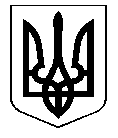 УКРАЇНА                    КОСТЯНТИНІВСЬКА МІСЬКА РАДА                                 Р І Ш Е Н Н Я21.06.2018 № 6/86-1634м. КостянтинівкаРозглянувши звернення юридичних та фізичних осіб, керуючись Земельним кодексом України від 25.10.2001 № 2768-III (із змінами), статтями 19, 50 Закону України «Про землеустрій» від 22.05.2003 № 858-IV (із змінами), Законом України «Про внесення змін до деяких законодавчих актів України щодо розмежування земель державної та комунальної власності» від 06.09.2012 № 5245-VI (із змінами), постановою Кабінету Міністрів України  «Про затвердження Порядку проведення інвентаризації земель» від 23.05.2012 № 513 (із змінами), пунктом 34 частини 1 статті 26, частинами 1-3 статті 59 Закону України «Про місцеве самоврядування в Україні» від 21.05.1997 № 280/97-ВР (із змінами), Законом України «Про внесення змін до деяких законодавчих актів України щодо визначення складу, змісту та порядку погодження документації із землеустрою» від 02.06.2015 № 497-VIII, рішенням міської ради від 22.10.2015 № 6/61-1084 «Про перейменування вулиць                           м. Костянтинівки», міська радаВИРІШИЛА:1. Надати дозвіл громадянці Лучко Тетяні Віталіївні, ідентиф. №ХХХХХ, яка зареєстрована за адресою: ХХХХХ, фактичне місце проживання: ХХХХХ, на розробку проекту землеустрою щодо відведення земельної ділянки у власність для індивідуального садівництва орієнтовною площею 0,0558 га по вул. Чехова, 43 із земель комунальної власності територіальної громади міста Костянтинівка.2. Надати дозвіл громадянину Лишньому Юрію Миколайовичу, ідентиф. №ХХХХХ, який зареєстрований за адресою: ХХХХХ, на розробку проекту землеустрою щодо відведення земельної ділянки у власність для будівництва та обслуговування індивідуального гаража орієнтовною площею 0,0024 га по вул. 6-го вересня, 69д із земель комунальної власності територіальної громади міста Костянтинівка.3. Надати дозвіл громадянину Шумакову Олексію Вікторовичу, ідентиф. №ХХХХХ, який зареєстрований за адресою: ХХХХХ, на розробку проекту землеустрою щодо відведення земельної ділянки у власність для будівництва та обслуговування індивідуального гаража орієнтовною площею 0,0030 га по бул. Космонавтів, 5х із земель комунальної власності територіальної громади міста Костянтинівка.4. Надати дозвіл громадянину Рожкову Вадиму Євгеновичу, ідентиф. №ХХХХХ, який зареєстрований за адресою: ХХХХХ, фактичне місце проживання: м. Костянтинівка, бул. Космонавтів, 7/133, на розробку проекту землеустрою щодо відведення земельної ділянки у власність для будівництва та обслуговування індивідуального гаража орієнтовною площею 0,0036 га по бул. Космонавтів, 5ф із земель комунальної власності територіальної громади міста Костянтинівка.5. Надати дозвіл громадянину Рибалці Дмитру Сергійовичу, ідентиф. №ХХХХХ, який зареєстрований за адресою: ХХХХХ, на розробку проекту землеустрою щодо відведення земельної ділянки у власність для будівництва та обслуговування індивідуального гаража орієнтовною площею 0,0030 га по вул. Громова, 3к із земель комунальної власності територіальної громади міста Костянтинівка.6. Надати дозвіл громадянину Боровикову Сергію Вікторовичу, ідентиф. №ХХХХХ, який зареєстрований за адресою: ХХХХХ, на розробку проекту землеустрою щодо відведення земельної ділянки у власність для будівництва та обслуговування індивідуального гаража орієнтовною площею 0,0024 га по вул. Громова, 49о із земель комунальної власності територіальної громади міста Костянтинівка.7. Надати дозвіл громадянину Шелаєву Артему Івановичу, ідентиф. №ХХХХХ, який зареєстрований за адресою: ХХХХХ, на розробку проекту землеустрою щодо відведення земельної ділянки у власність для будівництва та обслуговування індивідуального гаража орієнтовною площею 0,0024 га по вул. Безнощенка, 1і із земель комунальної власності територіальної громади міста Костянтинівка.8. Надати дозвіл громадянину Добудьку Ігорю Миколайовичу, ідентиф. № ХХХХХ, який зареєстрований за адресою: ХХХХХ, на розробку проекту землеустрою щодо відведення земельної ділянки по вул. Мирошніченко, 37, в оренду для обслуговування частини складу будматеріалів орієнтовною площею 0,2000 га із земель комунальної власності територіальної громади міста Костянтинівка.9. Надати дозвіл громадянину Ізмайлову Денису Валентиновичу, ідентиф. №ХХХХХ, який зареєстрований за адресою: ХХХХХ, на розробку проекту землеустрою щодо відведення земельної ділянки у власність для будівництва та обслуговування індивідуального гаража орієнтовною площею 0,0023 га по вул. Пушкінській, 342г із земель комунальної власності територіальної громади міста Костянтинівка.10. Надати дозвіл громадянину Нікіфорову Сергію Анатолійовичу, ідентиф. №ХХХХХ, який зареєстрований за адресою: ХХХХХ, на розробку проекту землеустрою щодо відведення земельної ділянки у власність для будівництва та обслуговування індивідуального гаража орієнтовною площею 0,0026 га по вул. Пушкінській, 342д із земель комунальної власності територіальної громади міста Костянтинівка.11. Надати дозвіл громадянину Овсяннікову Андрію Анатолійовичу, ідентиф. №ХХХХХ, який зареєстрований за адресою: ХХХХХ, на розробку проекту землеустрою щодо відведення земельної ділянки у власність для будівництва та обслуговування індивідуального гаража орієнтовною площею 0,0024 га по вул. Пушкінській, 342є із земель комунальної власності територіальної громади міста Костянтинівка.12. Надати згоду на поділ земельної ділянки із земель житлової та громадської забудови комунальної власності територіальної громади міста Костянтинівка за кадастровим № 1412600000:00:018:0183 по вул. Абрамова, 6а загальною площею 0,8430 га, шляхом розробки технічної документації із землеустрою щодо поділу земельної ділянки громадянину Забеллі Ігорю Михайловичу, ідентиф. № ХХХХХ який зареєстрований за адресою: ХХХХХ на земельні ділянки площею 0,0098 га, 0,2246 га та 0,6086 га для обслуговування басейну з боулінгом, сауною, закусочною, кімнатою відпочинку.13. Надати дозвіл приватному акціонерному товариству «ВФ Україна», ідентиф. №ХХХХХ, яке зареєстровано за адресою: ХХХХХ,  на розробку проекту землеустрою щодо відведення земельної ділянки по вул. Гастелло, 98а, в оренду для будівництва та обслуговування об’єктів інфраструктури базової станції стільникового зв’язку орієнтовною площею 0,0040 га із земель комунальної власності територіальної громади міста Костянтинівка.14. Надати дозвіл Костянтинівській філії приватного акціонерного товариства «Київ-Дніпровське міжгалузеве підприємство промислового залізничного транспорту», ідентиф. №ХХХХХ, яке зареєстровано за адресою: ХХХХХ на розробку проекту землеустрою щодо відведення земельної ділянки по вул. Олекси Тихого, у постійне користування для обслуговування залізничної колії №3 обмінного парку орієнтовною площею 0,2592 га із земель комунальної власності територіальної громади міста Костянтинівка.15. Надати дозвіл Костянтинівській філії приватного акціонерного товариства «Київ-Дніпровське міжгалузеве підприємство промислового залізничного транспорту», ідентиф. №ХХХХХ, яке зареєстровано за адресою: ХХХХ на розробку проекту землеустрою щодо відведення земельної ділянки по вул. Шмідта, 3а у постійне користування для обслуговування будівлі дільниці №3 орієнтовною площею 0,0373 га із земель комунальної власності територіальної громади міста Костянтинівка.16. Надати дозвіл комунальному підприємству «Компанія «Вода Донбасу», ідентиф. №ХХХХХ, яке розташоване за адресою: ХХХХХ, на розробку проекту землеустрою щодо відведення земельної ділянки у постійне користування для обслуговування каналізаційної насосної станції №1А орієнтовною площею 0,0034 га по вул. Олекси Тихого, 174б із земель комунальної власності територіальної громади міста Костянтинівка.17. Надати згоду громадянину Єрьоменку Володимиру Олеговичу, ідентиф. №ХХХХХ, який зареєстрований за адресою: ХХХХХ, на відновлення меж земельної ділянки шляхом розробки технічної документації із землеустрою щодо встановлення (відновлення) меж земельної ділянки в натурі (на місцевості) та дозвіл про проведення експертної грошової оцінки земельної ділянки за кадастровим №1412600000:00:020:1061 площею 0,0020 га по вул. Ціолковського, 19б для відведення її у власність шляхом продажу для обслуговування  будівлі торгівельного павільйону №7 із земель комунальної власності територіальної громади міста Костянтинівка.Авансовий внесок визначити в розмірі 10% від нормативної грошової оцінки земельної ділянки.18. Надати згоду громадянці Азізовій Ларисі Іванівні, ідентиф. №ХХХХХ, яка зареєстрована за адресою: ХХХХХ, на відновлення меж земельної ділянки шляхом розробки технічної документації із землеустрою щодо встановлення (відновлення) меж земельної ділянки в натурі (на місцевості) та дозвіл про проведення експертної грошової оцінки земельної ділянки за кадастровим №1412600000:00:020:1081 площею 0,0014 га по вул. Ціолковського, 40г для відведення її у власність шляхом продажу для будівництва та обслуговування торгівельного павільйону із земель комунальної власності територіальної громади міста Костянтинівка.Авансовий внесок визначити в розмірі 10% від нормативної грошової оцінки земельної ділянки.19. Надати згоду громадянину Пахомову Олександру Васильовичу, ідентиф. №ХХХХХ, який зареєстрований за адресою: ХХХХХ, на відновлення меж земельної ділянки шляхом розробки технічної документації із землеустрою щодо встановлення (відновлення) меж земельної ділянки в натурі (на місцевості) та дозвіл про проведення експертної грошової оцінки земельної ділянки за кадастровим №1412600000:00:020:1082 площею 0,0020 га по вул. Ціолковського, 40в для відведення її у власність шляхом продажу для будівництва та обслуговування торгівельного павільйону із земель комунальної власності територіальної громади міста Костянтинівка.Авансовий внесок визначити в розмірі 10% від нормативної грошової оцінки земельної ділянки.20. Надати згоду громадянину Пахомову Олександру Васильовичу, ідентиф. №ХХХХХ, який зареєстрований за адресою: ХХХХХ, на відновлення меж земельної ділянки шляхом розробки технічної документації із землеустрою щодо встановлення (відновлення) меж земельної ділянки в натурі (на місцевості) та дозвіл про проведення експертної грошової оцінки земельної ділянки за кадастровим №1412600000:00:020:1080 площею 0,0023 га по вул. Леваневського, 25б для відведення її у власність шляхом продажу для будівництва та обслуговування торгівельного павільйону із земель комунальної власності територіальної громади міста Костянтинівка.Авансовий внесок визначити в розмірі 10% від нормативної грошової оцінки земельної ділянки.21. Надати згоду громадянину Фомєнку Андрію Вікторовичу, ідентиф. №ХХХХХ, який зареєстрований за адресою: ХХХХХ, на відновлення меж земельної ділянки шляхом розробки технічної документації із землеустрою щодо встановлення (відновлення) меж земельної ділянки в натурі (на місцевості) та дозвіл про проведення експертної грошової оцінки земельної ділянки за кадастровим №1412600000:00:006:0366 площею 0,0255 га по                       вул. Білоусова, 2з для відведення її у власність шляхом продажу для будівництва та обслуговування торгівельного павільйону із земель комунальної власності територіальної громади міста Костянтинівка.Авансовий внесок визначити в розмірі 10% від нормативної грошової оцінки земельної ділянки.22. Надати згоду громадянину Рудаченку Андрію Костянтиновичу, ідентиф. №ХХХХХ, який зареєстрований за адресою: ХХХХХ, на відновлення меж земельної ділянки шляхом розробки технічної документації із землеустрою щодо встановлення (відновлення) меж земельної ділянки в натурі (на місцевості) та дозвіл про проведення експертної грошової оцінки земельної ділянки за кадастровим №1412600000:00:008:0369 площею 0,0230 га по вул. Краснодарській, 3ж для відведення її у власність шляхом продажу для обслуговування будівлі склопункту №7, із земель комунальної власності територіальної громади міста Костянтинівка.Авансовий внесок визначити в розмірі 10% від нормативної грошової оцінки земельної ділянки.23. Надати згоду громадянину Шгояну Акопу Павліковичу, ідентиф. №ХХХХХ, який зареєстрований за адресою: ХХХХХ та громадянці Бакало Ірині Олександрівні, ідентиф. № ХХХХХ, яка зареєстрована за адресою: ХХХХХ, на відновлення меж земельної ділянки шляхом розробки технічної документації із землеустрою щодо встановлення (відновлення) меж земельної ділянки в натурі (на місцевості) та дозвіл про проведення експертної грошової оцінки земельної ділянки за кадастровим №1412600000:00:021:0521 площею 0,0128 га по вул. Громова, 55б для відведення її у власність шляхом продажу для обслуговування будівлі торгівельного павільйону, із земель комунальної власності територіальної громади міста Костянтинівка.Авансовий внесок визначити в розмірі 10% від нормативної грошової оцінки земельної ділянки.24. Надати згоду громадянину Шгояну Акопу Павліковичу, ідентиф. №ХХХХХ, який зареєстрований за адресою: ХХХХХ та громадянці Бакало Ірині Олександрівні, ідентиф. № ХХХХХ, яка зареєстрована за адресою: ХХХХХ, на відновлення меж земельної ділянки шляхом розробки технічної документації із землеустрою щодо встановлення (відновлення) меж земельної ділянки в натурі (на місцевості) та дозвіл про проведення експертної грошової оцінки земельної ділянки за кадастровим №1412600000:00:021:0522 площею 0,0129 га по вул. Громова, 55в для відведення її у власність шляхом продажу для обслуговування будівлі торгівельного павільйону із земель комунальної власності територіальної громади міста Костянтинівка.Авансовий внесок визначити в розмірі 10% від нормативної грошової оцінки земельної ділянки.25. Надати згоду громадянину Шгояну Акопу Павліковичу, ідентиф. №ХХХХХ, який зареєстрований за адресою: ХХХХХ та громадянці Бакало Ірині Олександрівні, ідентиф. № ХХХХХ, яка зареєстрована за адресою: ХХХХХ, на відновлення меж земельної ділянки шляхом розробки технічної документації із землеустрою щодо встановлення (відновлення) меж земельної ділянки в натурі (на місцевості) та дозвіл про проведення експертної грошової оцінки земельної ділянки за кадастровим №1412600000:00:006:0577 площею 0,0075 га по вул. Театральній, 31д для відведення її у власність шляхом продажу для обслуговування будівлі для роздрібної торгівлі із земель комунальної власності територіальної громади міста Костянтинівка.Авансовий внесок визначити в розмірі 10% від нормативної грошової оцінки земельної ділянки.26. Надати дозвіл громадянину Алмаєву Андрію Олександровичу, ідентиф.                     № ХХХХХ, який зареєстрований за адресою: ХХХХХ, про проведення експертної грошової оцінки земельної ділянки за кадастровим № 1412600000:00:020:1013 площею 0,2885 га по вул. Мусоргського, 1а, для відведення її у власність шляхом продажу для обслуговування будівель та споруд із земель комунальної власності територіальної громади міста Костянтинівка.Авансовий внесок визначити в розмірі 10% від нормативної грошової оцінки земельної ділянки.27. Надати дозвіл громадянці Балановській Крістіні Володимирівні, ідентиф.                     № ХХХХХ, яка зареєстрована за адресою: ХХХХХ, про проведення експертної грошової оцінки земельної ділянки за кадастровим № 1412600000:00:020:1237 площею 0,0040 га по пл. Перемоги, 11а, для відведення її у власність шляхом продажу для обслуговування будівлі торгівельного павільйону із земель комунальної власності територіальної громади міста Костянтинівка.Авансовий внесок визначити в розмірі 10% від нормативної грошової оцінки земельної ділянки.28. Надати дозвіл громадянці Д’яченко Каріні Пандухтівні, ідентиф. № ХХХХХ, яка зареєстрована за адресою: ХХХХХ, про проведення експертної грошової оцінки земельної ділянки за кадастровим № 1412600000:00:020:1236 площею 0,0040 га по пл. Перемоги, 11г, для відведення її у власність шляхом продажу для обслуговування будівлі торгівельного павільйону із земель комунальної власності територіальної громади міста Костянтинівка.Авансовий внесок визначити в розмірі 10% від нормативної грошової оцінки земельної ділянки.29.Надати дозвіл громадянину Шонії Торніку Тамазовичу, ідентиф. №ХХХХХ, який зареєстрований за адресою: ХХХХХХ, про проведення експертної грошової оцінки земельної ділянки за кадастровим №1412600000:00:017:0315 площею 0,0120 га по пр. Ломоносова, 214в, для відведення її у власність шляхом продажу для обслуговування будівлі шиномонтажу із земель комунальної власності територіальної громади міста Костянтинівка.Авансовий внесок визначити в розмірі 10% від нормативної грошової оцінки земельної ділянки.30. Надати дозвіл громадянину Рахматову Адалату Гусейн огли, ідентиф. №ХХХХХ, який зареєстрований за адресою: ХХХХХХ, про проведення експертної грошової оцінки земельної ділянки за кадастровим №1412600000:00:011:0831 площею 0,0034 га по вул. О.Островського, 119а, для відведення її у власність шляхом продажу для обслуговування торгівельного павільйону із земель комунальної власності територіальної громади міста Костянтинівка.Авансовий внесок визначити в розмірі 10% від нормативної грошової оцінки земельної ділянки.31. Організаційне виконання даного рішення покласти на начальника управління комунального господарства Заварзіна Д.Г. Контроль за виконанням рішення покласти на заступника міського голови       Василенка В.В. та постійні комісії міської ради з питань містобудування, житлово-комунального господарства, зв'язку та земельних ресурсів (Науменко) та з питань економічної політики, бюджету та фінансів, цін, питань приватизації (Резниченко).Міський голова	С.Д. ДавидовПро надання дозволу на розробку документації із землеустрою, згоди на відновлення меж земельних ділянок та проведення експертної грошової оцінки земельних ділянок